Projet d’arts plastiquesEn arts plastiques, faire un poster « vintage » représentant & identifiant les diverses parties de la fleur, son fruit, ses graines, son mode de reproduction asexué ou sexué. Au crayon aquarelle. 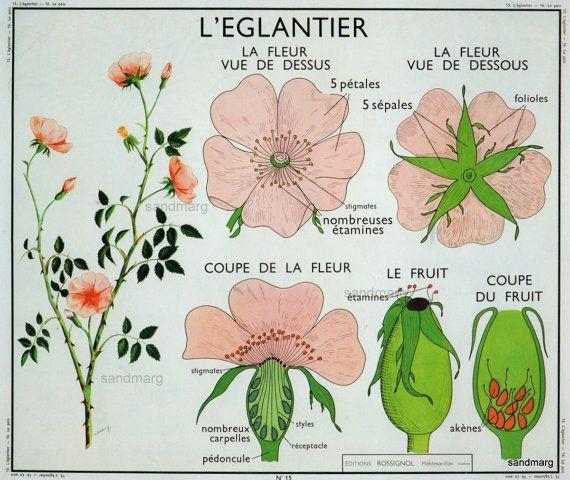 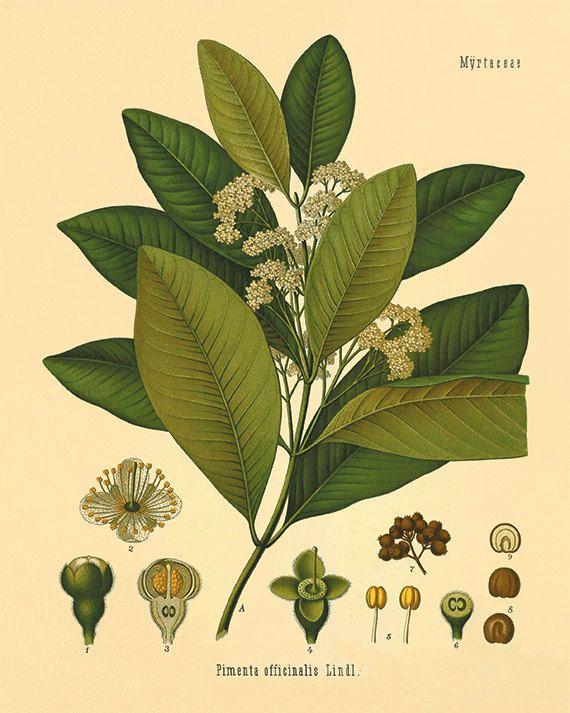 